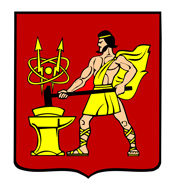 АДМИНИСТРАЦИЯ  ГОРОДСКОГО ОКРУГА ЭЛЕКТРОСТАЛЬМОСКОВСКОЙ   ОБЛАСТИПОСТАНОВЛЕНИЕ17.01.2020 № 30/1Об установлении цен на платные услуги, предоставляемые муниципальным бюджетным учреждением «Мир спорта «Сталь»В соответствии с Федеральным законом от 06.10.2003 № 131-ФЗ «Об общих принципах организации местного самоуправления в Российской Федерации», Уставом городского округа Электросталь Московской области, порядком установления цен (тарифов), регулирования тарифов (цен), надбавок к тарифам (ценам) на территории городского округа Электросталь Московской области, утвержденным решением Совета депутатов городского округа Электросталь Московской области от 25.09.2014 № 379/72, Администрация городского округа Электросталь Московской области ПОСТАНОВЛЯЕТ:1. Установить цены на платные услуги, предоставляемые муниципальным бюджетным учреждением  «Мир спорта «Сталь», согласно приложению.2. Признать утратившим силу постановление Администрации городского округа Электросталь  Московской  области  от  07.08.2019  № 567/8   «Об   установлении    цен    на платные услуги, предоставляемые муниципальным бюджетным учреждением «Мир спорта «Сталь» и постановление Администрации городского округа Электросталь  Московской  области от 19.08.2019 № 589/8 «Об установлении цен на платные услуги, предоставляемые муниципальным учреждением «Спортивно – оздоровительный комплекс «Электросталь».3. Опубликовать настоящее постановление в газете «Официальный вестник» и на официальном сайте городского округа Электросталь Московской области в сети «Интернет» www.electrostal.ru.4. Источником финансирования публикации принять денежные средства, предусмотренные в бюджете городского округа Электросталь Московской области по подразделу 0113 раздела 0100 «Другие общегосударственные вопросы».5. Настоящее постановление вступает в силу после его официального опубликования и распространяет свое действие на правоотношения, возникшие с 01.01.2020.6. Контроль за исполнением настоящего постановления возложить на заместителя Главы  Администрации  городского  округа  Электросталь  Московской  области           Хомутова А.Д.Глава городского округа 	     В.Я. ПекаревРассылка: Федорову А.В., Волковой И.Ю., Хомутову А.Д., Мездрохиной О.А.,               Захарчуку П.Г., Сметаниной Ю.В. – 3, ООО «ЭЛКОД», в прокуратуру, в регистр муниципальных нормативных правовых актов, в дело.Приложениек постановлению Администрации городского округа Электросталь Московской областиот 17.01.2020 № 30/1Примечание:Для детских спортивных школ Московской области и городского округа Электросталь услуги массажного кабинета оказываются с коэффициентом 0,5.Для детских спортивных школ Московской области и городского округа Электросталь услуги по организации медицинского персонала во время проведения мероприятий оказываются с коэффициентом 0,5.Верно: ____________________ Ю.В. Сметанина  Платные услуги, предоставляемые в Ледовом дворце спорта «Кристалл»Платные услуги, предоставляемые в Ледовом дворце спорта «Кристалл»Платные услуги, предоставляемые в Ледовом дворце спорта «Кристалл»Платные услуги, предоставляемые в Ледовом дворце спорта «Кристалл»№п/пНаименование услугЕдиница измеренияСтоимость услуг, руб. без НДС1.Занятия спортивно-оздоровительных групп на ледовой арене Занятия спортивно-оздоровительных групп на ледовой арене Занятия спортивно-оздоровительных групп на ледовой арене 1.1.Группы спортивно-оздоровительной направленности по фигурному катанию на коньках, хоккею в возрасте до 18 летАбонемент на 12 часов в месяц (8 часов льда  + 4 часа ОФП)3 500 1.1.Группы спортивно-оздоровительной направленности по фигурному катанию на коньках, хоккею в возрасте до 18 летАбонемент на 20 часов в месяц (12 часов льда  + 8 часа ОФП)5 0001.1.Группы спортивно-оздоровительной направленности по фигурному катанию на коньках, хоккею в возрасте до 18 летАбонемент на 24 часа в месяц (16 часов льда  + 8 часа ОФП)6 5001.2.Разовое занятие в группе спортивно-оздоровительной направленности по фигурному катанию на коньках, хоккею в возрасте до 18 лет1 занятие на льду (1 час)5001.2.Разовое занятие в группе спортивно-оздоровительной направленности по фигурному катанию на коньках, хоккею в возрасте до 18 лет1 занятие на льду (1 час)5001.2.Разовое занятие в группе спортивно-оздоровительной направленности по фигурному катанию на коньках, хоккею в возрасте до 18 лет1 занятие на льду (1 час)5001.2.Разовое занятие в группе спортивно-оздоровительной направленности по фигурному катанию на коньках, хоккею в возрасте до 18 лет1 занятие на льду (1 час)5002.Массовое физкультурно–оздоровительное катание на ледовой арене Массовое физкультурно–оздоровительное катание на ледовой арене Массовое физкультурно–оздоровительное катание на ледовой арене 2.1.Взрослые: 1 сеанс 1 час 2502.2.Дети до 14 лет: 1 сеанс1 час 1502.3.Дети до 7 лет (в сопровождении взрослого при наличии билета)1 час бесплатно 2.4.Индивидуальные спортивно-оздоровительные занятия по хоккею и фигурному катанию на коньках:-взрослые-дети до 14 лет1 час3502502.5.Билет сопровождения (доступ на трибуну без выхода на лед) на часовой сеанс индивидуальных спортивно-оздоровительные занятий по хоккею и фигурному катанию на коньках 1 час502.6.Проведение физкультурно-оздоровительных занятий в спортивно-оздоровительных группах для СШОР по хоккею "Кристалл-Электросталь"1 час1 5003.Проведение физкультурно-оздоровительных занятий взрослых групп по хоккею, фигурному катанию на коньках на ледовой арене Проведение физкультурно-оздоровительных занятий взрослых групп по хоккею, фигурному катанию на коньках на ледовой арене Проведение физкультурно-оздоровительных занятий взрослых групп по хоккею, фигурному катанию на коньках на ледовой арене 3.1.Группы по хоккею Ежедневно с 14-00 до 24-00 час (будние дни)Выходные и праздничные дни с 07-00 до 24-00 1 час11 0003.2.Группы по фигурному катанию на коньках Ежедневно с 14-00 до 24-00 час (будние дни)Выходные и праздничные дни с 07-00 до 24-001 час9 0003.3.Группы по хоккею Ежедневно с 24-00 до14-00 час (будние дни)Выходные и праздничные дни с 24-00 до 07-001 час7 5003.4.Группы по фигурному катанию на конькахЕжедневно с 24-00 до14-00 час (будние дни)Выходные и праздничные дни с 24-00 до 07-001 час6 5004.Проведение спортивно-оздоровительных  тренировочных сборов, турниров  и спортивно-оздоровительных занятий групп по фигурному катанию на коньках и по хоккею на ледовой арене Проведение спортивно-оздоровительных  тренировочных сборов, турниров  и спортивно-оздоровительных занятий групп по фигурному катанию на коньках и по хоккею на ледовой арене Проведение спортивно-оздоровительных  тренировочных сборов, турниров  и спортивно-оздоровительных занятий групп по фигурному катанию на коньках и по хоккею на ледовой арене 4.1.Ежедневно с 7-00 до 24-001 час6 5005.Проведение спортивных мероприятий «Всероссийского фестиваля среди любительских команд Ночной хоккейной лиги» на ледовой арене Проведение спортивных мероприятий «Всероссийского фестиваля среди любительских команд Ночной хоккейной лиги» на ледовой арене Проведение спортивных мероприятий «Всероссийского фестиваля среди любительских команд Ночной хоккейной лиги» на ледовой арене 5.1.Ежедневно с 7-00 до 24-001 час9 0005.1.Ежедневно с 7-00 до 24-001 час9 0006.Проведение физкультурно-оздоровительных занятий в спортивных залахПроведение физкультурно-оздоровительных занятий в спортивных залахПроведение физкультурно-оздоровительных занятий в спортивных залах6.1.Проведение физкультурно-оздоровительных занятий в хореографическом и спортивных залах           1 час1 0006.2.Проведение физкультурных занятий  в бросковом  зале1 час5007.Проведение  физкультурных, спортивно-массовых и  культурно-массовых мероприятий на ледовой арене Проведение  физкультурных, спортивно-массовых и  культурно-массовых мероприятий на ледовой арене Проведение  физкультурных, спортивно-массовых и  культурно-массовых мероприятий на ледовой арене 7.1.Проведения культурно-массовых мероприятий1 час30 0007.2.Проведения спортивно-массовых мероприятий1 час25 0008.Проведение физкультурно-оздоровительных занятий в группах общей физической подготовки, хореографии и фитнесаПроведение физкультурно-оздоровительных занятий в группах общей физической подготовки, хореографии и фитнесаПроведение физкультурно-оздоровительных занятий в группах общей физической подготовки, хореографии и фитнеса8.1.Абонемент в тренажерном зале:Разовое посещение (1 человек)1 час 30 мин.1508.1.абонемент (без ограничения количества посещений при наличии мест)1 мес.1 0008.1.абонемент (без ограничения количества посещений при наличии мест)3 мес.2 0008.2.Разовое посещение хореографического зала (1 человек)1 час 30 мин.2508.2.Абонемент на 1 месяц в хореографическом зале4 занятия / месяц8008.2.Абонемент на 1 месяц в хореографическом зале8 занятий / месяц1 5008.2.Абонемент на 1 месяц в хореографическом зале12 занятий / месяц2 0008.2.Абонемент на 1 месяц в хореографическом зале36 занятий4 0009.Проведение  физкультурно-оздоровительных занятий  «Йога и пилатес»Проведение  физкультурно-оздоровительных занятий  «Йога и пилатес»Проведение  физкультурно-оздоровительных занятий  «Йога и пилатес»9.1.Разовое посещение1 занятие3009.1.Абонемент на 1 месяц йога и пилатес4 занятия / месяц1 0009.1.Абонемент на 1 месяц йога и пилатес8 занятий / месяц2 0009.1.Абонемент на 1 месяц йога и пилатес12 занятий / месяц3 0009.1.Абонемент на 1 месяц йога и пилатес36 занятий5 00010.Размещение рекламы на светодиодном экранеРазмещение рекламы на светодиодном экранеРазмещение рекламы на светодиодном экране10.1.Размещение рекламного ролика на светодиодном экране (день)Минимальная продолжительность видеоролика 5 секунд.  Количество повторов в сутки – 204. С 06-00 до 23-00.1 секунда35*10.2.Размещение рекламного ролика на светодиодном экране  (90 дней). Минимальная продолжительность видеоролика 5 секунд.  Количество повторов в сутки – 204. Ежедневно с 06-00 до 23-00.1 секунда30*10.3.Размещение рекламного ролика на светодиодном экране (360 дней)Минимальная продолжительность видеоролика 5 секунд.  Количество повторов в сутки – 204. Ежедневно с 06-00 до 23-00.1 секунда25*Прочая рекламаПрочая рекламаПрочая рекламаПрочая реклама10.4.Размещение рекламы размерами 3 м x 0,9 м на конструкциях борта хоккейной площадки 1 месяц2 500*10.5.Размещения рекламы размерами до 1м2 в фойе 1 месяц 500*10.6.Звуковые рекламные объявления в холлах во время проведения спортивно-массовых мероприятий 10 минут2 000*10.7.Размещение одного рекламного объявления на информационно – рекламной доске в холлах  (размер А4)1 месяц 500*10.8.Организация раздачи раздаточного материала в холлах1 месяц500*10.9.Размещение рекламного ролика на Электронном табло хоккейной арены во время проведения спортивно-массовых мероприятий 1 минута2 000*10.10.Размещение рекламного баннера на  сайте учреждения 100*100 мм1 месяц2 000*11.Услуги банно-оздоровительного комплексаУслуги банно-оздоровительного комплексаУслуги банно-оздоровительного комплекса11.1.Группа до 10 человек с 24-00 до 17-002 часа1 600*11.2.Группа до 10 человек с 17-00 до 24-002 часа2 000*11.3.Доплата за каждого последующего посетителя при группе свыше 10 человек2 часа300*12.Услуги медицинского кабинетаУслуги медицинского кабинетаУслуги медицинского кабинета12.1.Услуги  по организации дежурства  медицинской бригады.Ежедневно с 07-00 до 19-001 час2 000*12.2.Услуги  по организации дежурства  медицинской бригады.Ежедневно с 19-00 до 22-001 час3 000 *12.3.Услуги  по организации дежурства  медицинской бригады.Ежедневно с 22-00 до 07-001 час4 000 *12.4.Оформление медицинской документации (паспорт здоровья) 1 ед.200 *12.5.Осмотр врачом-терапевтом с выдачей справки 1 чел.350 *12.6.Термометрия1 чел.50 *12.7.Рост, вес1 чел.50 *12.8.Общий массаж (спина, руки, ноги)1 час2 500*12.9.Спортивный массаж40 мин.1 600 *12.10.Массаж спины30 мин.1 400*12.11.Массаж шейно-грудного отдела позвоночника (воротниковая зона + грудная область)20 мин.800*12.12.Массаж пояснично-крестцового отдела позвоночника20 мин.800*12.13.Массаж ног30 мин.800*12.14.Массаж рук20 мин.600*12.15.Массаж головы и шеи30 мин.800*12.16.Массаж волосистой части головы20 мин.600*12.17.Массаж живота30 мин.600*13.Сопровождение занятий на льдуСопровождение занятий на льдуСопровождение занятий на льду13.1. С использованием звуковой аппаратуры1 час1000*13.2. С использованием информационного табло1 час2000*13.3. С  использованием театрализованного света1 час1500*14.Техническое обеспечение физкультурных, спортивно-массовых и  культурно-массовых мероприятий в помещениях ЛДС «Кристалл»Техническое обеспечение физкультурных, спортивно-массовых и  культурно-массовых мероприятий в помещениях ЛДС «Кристалл»Техническое обеспечение физкультурных, спортивно-массовых и  культурно-массовых мероприятий в помещениях ЛДС «Кристалл»14.1.Сушильное отделение для формы1 день550*14.2.Гостевая раздевалка с прилегающими помещениями (до 100 м 2) 1 час1 500 *14.3.Помещение дежурного медика 1 час500 *14.4.Помещение представителей КХЛ1 час500 *14.5.Судейская1 час 700 *14.6.Комментаторская1 час300 *14.7.Конференц-зал1 час1 300 *14.8.Пресс-центр1 час800 *14.9.Места внутри здания1 мес./м21 000 14.10.Прилегающие площадки входных групп 1 сутки/м25014.11.Прилегающая территория 1 сутки/ м22514.12.Западный вестибюль1 час/м230014.13.Восточный вестибюль1 час/м235014.14.Центральный вестибюль1 час/м240014.15.Центральное фойе цокольного этажа 1 час/ м230015.Организация и техническое сопровождение при проведении выставок и мероприятий в помещениях ЛДС «Кристалл»Организация и техническое сопровождение при проведении выставок и мероприятий в помещениях ЛДС «Кристалл»Организация и техническое сопровождение при проведении выставок и мероприятий в помещениях ЛДС «Кристалл»15.1.Западный вестибюль 1 сутки / м25015.2.Восточный вестибюль1 сутки / м26015.3.Центральный вестибюль 1 сутки / м27016.Прочие услугиПрочие услугиПрочие услуги16.1.Стирка спортивной формы в прачечной ЛДС  «Кристалл»1 кг100*16.2Перевозка спортивного инвентаря и оборудования  (до 1тонны)1 час500*16.3.Предоставление услуг трактора по уборке снега1 час1 000 *Платные услуги, предоставляемые в крытом тренировочном катке имени А.С. ИоноваПлатные услуги, предоставляемые в крытом тренировочном катке имени А.С. ИоноваПлатные услуги, предоставляемые в крытом тренировочном катке имени А.С. ИоноваПлатные услуги, предоставляемые в крытом тренировочном катке имени А.С. Ионова№ п/пНаименование услугЕдиница измеренияСтоимость услуг,руб. без НДС1.Занятия спортивно-оздоровительных групп Занятия спортивно-оздоровительных групп Занятия спортивно-оздоровительных групп 1.1.Спортивно-оздоровительные группы по фигурному катанию на коньках, хоккею в возрасте до 18 лет8 занятий в месяц 2 5001.2.Спортивно-оздоровительные группы по фигурному катанию, хоккею в возрасте до 18 лет12 занятий в месяц4 0001.3.Спортивно-оздоровительные группы по фигурному катанию на коньках, хоккею в возрасте до 18 лет16 занятий в месяц5 0001.4.Разовое занятие в спортивно-оздоровительной группе по фигурному катанию на коньках, хоккею (занятия на льду)1 занятие на льду (1 час)4002. Проведение физкультурных, спортивно-массовых и культурно-массовых мероприятий в крытом тренировочном катке им. А.С. Ионова Проведение физкультурных, спортивно-массовых и культурно-массовых мероприятий в крытом тренировочном катке им. А.С. Ионова Проведение физкультурных, спортивно-массовых и культурно-массовых мероприятий в крытом тренировочном катке им. А.С. Ионова2.1.Группы по хоккеюЕжедневно с 14-00 до24-00 час (будние дни)Выходные и праздничные дни с 07-00 до 24-001час9 0002.2.Группы по фигурному катанию на конькахЕжедневно с 14-00 до24-00 час (будние дни)Выходные и праздничные дни с 07-00 до 24-001 час7 0002.3.Группы по хоккеюЕжедневно с 24-00 до14-00 час (будние дни)Выходные и праздничные дни с 24-00 до 07-001 час6 5002.4.Группы по фигурному катанию на конькахЕжедневно с 24-00 до14-00 час (будние дни)Выходные и праздничные дни с 24-00 до 07-001 час5 5003.Проведение спортивно-оздоровительных тренировочных сборов, турниров и спортивно-оздоровительных занятий по фигурному катанию на коньках и по хоккеюПроведение спортивно-оздоровительных тренировочных сборов, турниров и спортивно-оздоровительных занятий по фигурному катанию на коньках и по хоккеюПроведение спортивно-оздоровительных тренировочных сборов, турниров и спортивно-оздоровительных занятий по фигурному катанию на коньках и по хоккею3.1.Проведение тренировочных сборов для групп по хоккею, групп по фигурному катанию на конькахЕжедневно с 07-00 до 24-001 час5 5004.Массовое катаниеМассовое катаниеМассовое катание4.1.Взрослые1 час 2004.2.Дети до 14 лет1 час 1004.3.Дети до 7 лет (в сопровождении взрослого при наличии билета)1 час бесплатно4.4.Индивидуальные спортивно-оздоровительные занятия по хоккею и фигурному катанию на коньках:-взрослые-дети до 14 лет1 час3002004.5.Проведение физкультурно-оздоровительных занятий в спортивно-оздоровительных группах для СШОР по хоккею "Кристалл-Электросталь"1 час1 5005.Проведение спортивно-массовых и культурных мероприятийПроведение спортивно-массовых и культурных мероприятийПроведение спортивно-массовых и культурных мероприятий5.1.Проведение культурно-массовых мероприятий1 час20 0005.2.Проведение спортивно-массовых мероприятий1 час15 0006.Сопровождение занятий на льду Сопровождение занятий на льду Сопровождение занятий на льду 6.1.С предоставлением звуковой аппаратуры С предоставлением информационного табло1 час 1 час500*1 000*7.Услуги по размещению рекламыУслуги по размещению рекламыУслуги по размещению рекламы7.1.Размещение рекламы размерами 3 м x 0,9 м на конструкциях борта хоккейной площадки1 месяц1 500*7.2.Размещения рекламы размерами до 1м2 в фойе 1 месяц500*8.Техническое обеспечение физкультурных, спортивно-массовых и  культурно-массовых мероприятий в здании крытого тренировочного катка им. А.С. ИоноваТехническое обеспечение физкультурных, спортивно-массовых и  культурно-массовых мероприятий в здании крытого тренировочного катка им. А.С. ИоноваТехническое обеспечение физкультурных, спортивно-массовых и  культурно-массовых мероприятий в здании крытого тренировочного катка им. А.С. Ионова8.1.Техническое обеспечение при проведении массовых мероприятий 1 час/м2300**  Стоимость услуг с учетом НДС*  Стоимость услуг с учетом НДС*  Стоимость услуг с учетом НДС*  Стоимость услуг с учетом НДСПлатные услуги, предоставляемые в плавательном бассейнеПлатные услуги, предоставляемые в плавательном бассейнеПлатные услуги, предоставляемые в плавательном бассейнеПлатные услуги, предоставляемые в плавательном бассейнеПлатные услуги, предоставляемые в плавательном бассейнеПлатные услуги, предоставляемые в плавательном бассейне№п/пНаименование услугПродолжительность Период Количество Стоимость услуг,руб.1. Свободное плавание1. Свободное плавание1. Свободное плавание1. Свободное плавание1. Свободное плавание1. Свободное плавание1.1.Понедельник - Пятница (с 07.00 до 16.00)-абонемент для взрослых45 мин.1 месяц4 занятия8 занятий12 занятий10001 9002 6001.2.Понедельник - Пятница (с 17.00 до 21.00)Суббота – Воскресенье (все сеансы)-абонемент для взрослых45 мин.1 месяц4 занятия8 занятий12 занятий1 200 2 2503 0001.2.- абонемент для детей с 10 до 14 лет (для умеющих плавать)  сеансы с 07.00 до 18.0045 мин.1 месяц4 занятия8 занятий12 занятий9001 6002 4001.3.Абонемент для неработающих пенсионеров, инвалидов и участников войн (Понедельник – Пятница 10, 11, 12, 13 часов)45 мин.1 месяц4 занятия8 занятий12 занятий6501 2001 7001.4.Абонемент для взрослых (при наличии мест и без возврата пропущенных занятий)Понедельник – Пятница (сеансы с 07.00 до 16.00)45 мин.Квартал12 занятий24 занятия2 8005 2001.4.Понедельник - Пятница (с 17.00 до 21.00)Суббота – Воскресенье (все сеансы)45 мин.Квартал12 занятий24 занятия3 6006 2001.5.Разовое посещение бассейна:взрослыедети (10-14 лет, умеющие плавать)45 мин.Разовое посещение1 занятие4003002.Проведение уроков физкультуры с преподавателем 45 мин.Разовое посещение1 занятие1003.Абонементы в группы по обучению плаванию (дети 6-16 лет)45 мин.1 месяц4 занятия8 занятий12 занятий1 0001 8002 5003.Абонементы в группы по обучению плаванию (дети 6-16 лет)45 мин.Разовое посещение1 занятие3503.Абонементы в группы плавание + ОФП (дети 6 – 16 лет)90 мин.1 месяц4 занятия8 занятий12 занятий1 7002 8003 7003.Абонементы в группы плавание + ОФП (дети 6 – 16 лет)90 мин.Разовое посещение1 занятие5003.Абонементы в группы синхронного плавания (дети 6-16 лет)45 мин.1 месяц4 занятия8 занятий12 занятий1 7002 8003 7003.Абонементы в группы синхронного плавания (дети 6-16 лет)45 мин.Разовое посещение1 занятие5503.Абонемент для родителя + ребенок (с 5 лет) 45 мин.1 месяц4 занятия8 занятий2 0003 6003.Абонемент для родителя + ребенок (с 5 лет) 45 мин.Разовое посещение1 занятие5003.Абонемент для групп спортивных школ с тренером  (без возврата пропущенных занятий)45 мин. 1 месяц4 занятия8 занятий5009004.Индивидуальное обучение плаванию детей (с 7 лет) и взрослых (отдельная дорожка при наличии свободных мест)45 мин.1 месяц4 занятия8 занятий5 0009 0005. Проведение физкультурно-спортивных мероприятий для организованных групп(1-а дорожка не более 8 человек)45 мин. Разовое посещение1 занятие 2 5006.Аква – аэробика (абонемент) 45 мин.1 месяц4 занятия8 занятий12 занятий1 5002 7003 6006.Аква – аэробика (абонемент) 45 мин.Разовое посещение1 занятие5006.для детей с 10 до16 лет умеющих плавать45 мин.1 месяц4 занятия1 0006.для детей с 10 до16 лет умеющих плавать45 мин.Разовое посещение1 занятие3507. Аэробика (абонемент)55 мин. 1 месяц4 занятия8 занятийбез ограничения количества посещений1 3001 9002 5007. Аэробика (абонемент)55 мин. Разовое посещение1 занятие 4008. Проведение групповых занятий с детьми (гимнастка «Ушу», фехтование и др.)55- 90 мин. 1 месяц4 занятия8 занятий1 1001 8008. Проведение групповых занятий с детьми (гимнастка «Ушу», фехтование и др.)55- 90 мин. Разовое посещение1 занятие3009.Проведение физкультурно - спортивных мероприятий в зале аэробике (количество занимающихся не более 22 человек)1 час.Разовое посещение1 занятие600Платные услуги, предоставляемые в городском спортивном залеПлатные услуги, предоставляемые в городском спортивном залеПлатные услуги, предоставляемые в городском спортивном залеПлатные услуги, предоставляемые в городском спортивном залеПлатные услуги, предоставляемые в городском спортивном залеПлатные услуги, предоставляемые в городском спортивном залеПлатные услуги, предоставляемые в городском спортивном зале№п/пНаименование услугПродолжительность Период Период Количество Стоимость услуг,руб.1. Проведение физкультурно - спортивных мероприятий в спортивном зале, расположенном на 1-м этаже60 мин.Разовое посещениеРазовое посещение1 занятие1 3002. Проведение физкультурно – спортивных мероприятий по единоборствам в спортивном зале, расположенном на 2-м этаже60 мин.Разовое посещениеРазовое посещение1 занятие300Платные услуги, предоставляемые в южной трибунеПлатные услуги, предоставляемые в южной трибунеПлатные услуги, предоставляемые в южной трибунеПлатные услуги, предоставляемые в южной трибунеПлатные услуги, предоставляемые в южной трибунеПлатные услуги, предоставляемые в южной трибунеПлатные услуги, предоставляемые в южной трибуне№п/пНаименование услугПродолжительность Период Период Количество Стоимость услуг,руб. без НДС1.  Гостиница1.  Гостиница1.  Гостиница1.  Гостиница1.  Гостиница1.  Гостиница1.  Гостиница1.1.Стандартный номер:проживание в номере 1 чел.1 сутки1 сутки1 сутки1 сутки1 800*1.1.проживание в номере 2 чел.1 сутки1 сутки1 сутки1 сутки2 400*1.1.проживание в номере 3 чел.1 сутки1 сутки1 сутки1 сутки2 800*1.1.проживание в номере 4 чел.1 сутки1 сутки1 сутки1 сутки3 200*1.1.для спортсменов и работников учреждений (организаций) спорта:проживание в номере 1 чел.1 сутки1 сутки1 сутки1 сутки1 400*1.1.проживание в номере 2 чел.1 сутки1 сутки1 сутки1 сутки1 900*1.1.проживание в номере 3 чел.1 сутки1 сутки1 сутки1 сутки2 300*проживание в номере 4 чел.1 сутки1 сутки1 сутки1 сутки2 600 *1.2.6 – местный номер:- проживание в номере за 1 чел.1 сутки1 сутки1 сутки1 сутки450*2.Проведение физкультурно-оздоровительных мероприятийПроведение физкультурно-оздоровительных мероприятийПроведение физкультурно-оздоровительных мероприятийПроведение физкультурно-оздоровительных мероприятийПроведение физкультурно-оздоровительных мероприятийПроведение физкультурно-оздоровительных мероприятий2.Финская сауна 1 часРазовое посещение (не более 6 чел.)Разовое посещение (не более 6 чел.)Разовое посещение (не более 6 чел.)500*2.Инфракрасная сауна45 минРазовое посещение (не более 2 чел.)Разовое посещение (не более 2 чел.)Разовое посещение (не более 2 чел.)300*2.Солярий 1 минРазовое посещениеРазовое посещениеРазовое посещение15*3.Парковка автотранспорта1 сутки1 сутки1 сутки1 сутки100*3.Парковка автотранспорта1 месяц1 месяц1 месяц1 месяц2 000*4.Проведение мероприятий в конференц-зале1 часРазовое посещениеРазовое посещениеРазовое посещение600** Стоимость услуг с учетом НДС* Стоимость услуг с учетом НДС* Стоимость услуг с учетом НДС* Стоимость услуг с учетом НДС* Стоимость услуг с учетом НДС* Стоимость услуг с учетом НДС* Стоимость услуг с учетом НДСПлатные услуги, предоставляемые в зале спортивной гимнастикиПлатные услуги, предоставляемые в зале спортивной гимнастикиПлатные услуги, предоставляемые в зале спортивной гимнастикиПлатные услуги, предоставляемые в зале спортивной гимнастикиПлатные услуги, предоставляемые в зале спортивной гимнастикиПлатные услуги, предоставляемые в зале спортивной гимнастикиПлатные услуги, предоставляемые в зале спортивной гимнастики№п/пНаименование услугПродолжительность Период Количество Количество Стоимость услуг, руб. 1.Проведение групповых занятий с детьми по художественной и спортивной гимнастике хореографии, паркурудля детей: до 5 лет - 45 мин.старше 5 лет – 60-90 мин.1 месяц4 занятия4 занятия1 2001.Проведение групповых занятий с детьми по художественной и спортивной гимнастике хореографии, паркурудля детей: до 5 лет - 45 мин.старше 5 лет – 60-90 мин.1 месяц8 занятий8 занятий2 0001.Проведение групповых занятий с детьми по художественной и спортивной гимнастике хореографии, паркурудля детей: до 5 лет - 45 мин.старше 5 лет – 60-90 мин.1 месяц12 занятий12 занятий2 5001.Проведение групповых занятий с детьми по художественной и спортивной гимнастике хореографии, паркурудля детей: до 5 лет - 45 мин.старше 5 лет – 60-90 мин.Разовое посещение1 занятие1 занятие3002.Проведение физкультурно - спортивных мероприятий в зале спортивной гимнастики 1 часРазовое посещениеРазовое посещениеРазовое посещение2 4002.Проведение физкультурно - спортивных мероприятий в хореографическом зале1 часРазовое посещениеРазовое посещениеРазовое посещение600Платные услуги, предоставляемые в Доме физкультурыПлатные услуги, предоставляемые в Доме физкультурыПлатные услуги, предоставляемые в Доме физкультурыПлатные услуги, предоставляемые в Доме физкультурыПлатные услуги, предоставляемые в Доме физкультурыПлатные услуги, предоставляемые в Доме физкультурыПлатные услуги, предоставляемые в Доме физкультуры№п/пНаименование услугПродолжительность Период Количество Количество Стоимость услуг, руб. 1.Проведение физкультурно - спортивных мероприятий в спортивном зале (2 этаж)1 часРазовое посещениеРазовое посещениеРазовое посещение1 5002. Проведение занятий в тренажерном зале1 час 30 мин.1 месяц4 занятия 4 занятия 8002. Проведение занятий в тренажерном зале1 час 30 мин.1 месяц8 занятий8 занятий1 3002. Проведение занятий в тренажерном зале1 час 30 мин.1 месяц12 занятий12 занятий1 7002. Проведение занятий в тренажерном зале1 час 30 мин.КварталБез ограничения количества посещений при наличии местБез ограничения количества посещений при наличии мест3 8002. Проведение занятий в тренажерном зале1 час 30 мин.6 месяцевБез ограничения количества посещений при наличии местБез ограничения количества посещений при наличии мест6 0002. Проведение занятий в тренажерном зале1 час 30 мин.Разовое посещение1 занятие1 занятие2502. Проведение персональной тренировки с разработкой индивидуальной программы1 час 30 мин.Разовое посещение1 занятие1 занятие6002. Проведение персональной тренировки с разработкой индивидуальной программы1 час 30 мин.1 месяц8 занятий8 занятий4 0002. Проведение урока физкультуры с преподавателем / тренером1 час 30 мин.Разовое посещение1 занятие1 занятие1003.Проведение физкультурно-спортивных мероприятий в тренажерном зале 1 часРазовое посещениеРазовое посещениеРазовое посещение800Платные услуги, предоставляемые в Открытых физкультурно-спортивных сооруженияхПлатные услуги, предоставляемые в Открытых физкультурно-спортивных сооруженияхПлатные услуги, предоставляемые в Открытых физкультурно-спортивных сооруженияхПлатные услуги, предоставляемые в Открытых физкультурно-спортивных сооруженияхПлатные услуги, предоставляемые в Открытых физкультурно-спортивных сооруженияхПлатные услуги, предоставляемые в Открытых физкультурно-спортивных сооруженияхПлатные услуги, предоставляемые в Открытых физкультурно-спортивных сооружениях№п/пНаименование услугПродолжительность Период Период Период Стоимость услуг, руб. Проведение физкультурно-спортивных мероприятийПроведение физкультурно-спортивных мероприятийПроведение физкультурно-спортивных мероприятийПроведение физкультурно-спортивных мероприятийПроведение физкультурно-спортивных мероприятийПроведение физкультурно-спортивных мероприятийПроведение физкультурно-спортивных мероприятий1. поле для игры в хоккей на траве 1 часРазовое посещениеРазовое посещениеРазовое посещение5 5001.в т.ч. для сборных команд России 1 часРазовое посещениеРазовое посещениеРазовое посещение4 5002.мини-футбольное поле, хоккейная площадка1 часРазовое посещениеРазовое посещениеРазовое посещение1 2003.теннисный корт, скейт-парк1 часРазовое посещениеРазовое посещениеРазовое посещение7004.крытый хоккейный корт:искусственная трава 1 часРазовое посещениеРазовое посещениеРазовое посещение7004.лёд1 часРазовое посещениеРазовое посещениеРазовое посещение4 0005.Проведение массовых катаний на коньках Входной билет:2 часаРазовое посещениеРазовое посещениеРазовое посещение1005.Будни: взрослый2 часаРазовое посещениеРазовое посещениеРазовое посещение1005.детский (7-14 лет) и пенсионеры2 часаРазовое посещениеРазовое посещениеРазовое посещение705.Выходные и праздничные дни:взрослый2 часаРазовое посещениеРазовое посещениеРазовое посещение1505.детский (7-14 лет) и пенсионеры2 часаРазовое посещениеРазовое посещениеРазовое посещение805.для детей до 7 лет вход бесплатныйдля детей до 7 лет вход бесплатныйдля детей до 7 лет вход бесплатныйдля детей до 7 лет вход бесплатныйдля детей до 7 лет вход бесплатныйдля детей до 7 лет вход бесплатный5.Прокат:коньки фигурные2 часаРазовое посещениеРазовое посещениеРазовое посещение1505.коньки хоккейные2 часаРазовое посещениеРазовое посещениеРазовое посещение1505.Заточка коньков 1 пара 1 пара 1 пара 1 пара 170Платные услуги спортивно-оздоровительной и общеразвивающей направленности для детейПлатные услуги спортивно-оздоровительной и общеразвивающей направленности для детейПлатные услуги спортивно-оздоровительной и общеразвивающей направленности для детейПлатные услуги спортивно-оздоровительной и общеразвивающей направленности для детейПлатные услуги спортивно-оздоровительной и общеразвивающей направленности для детейПлатные услуги спортивно-оздоровительной и общеразвивающей направленности для детейПлатные услуги спортивно-оздоровительной и общеразвивающей направленности для детей№п/пНаименование услугПродолжительность Период Количество Количество Стоимость услуг, руб. 1.Проведение спортивно-оздоровительных, общеразвивающих и декоративно-прикладных занятий в группах (для детей от 9 месяцев до 6 лет)45 - 60 мин.Разовое посещение (только для первого пробного посещения)Разовое посещение (только для первого пробного посещения)Разовое посещение (только для первого пробного посещения)4001.Проведение спортивно-оздоровительных, общеразвивающих и декоративно-прикладных занятий в группах (для детей от 9 месяцев до 6 лет)45 - 60 мин.1 месяц 1 занятие в неделю1 занятие в неделю1 6001.Проведение спортивно-оздоровительных, общеразвивающих и декоративно-прикладных занятий в группах (для детей от 9 месяцев до 6 лет)45 - 60 мин.1 месяц 2 занятия в неделю2 занятия в неделю3 2001.Проведение спортивно-оздоровительных, общеразвивающих и декоративно-прикладных занятий в группах (для детей от 9 месяцев до 6 лет)2 часа1 месяц2 занятия в неделю2 занятия в неделю4 8001.2Проведение спортивно-оздоровительных, общеразвивающих и декоративно-прикладных занятий в группах «Я сам»4 часаРазовое посещение (только для первого пробного посещения)Разовое посещение (только для первого пробного посещения)Разовое посещение (только для первого пробного посещения)7001.2Проведение спортивно-оздоровительных, общеразвивающих и декоративно-прикладных занятий в группах «Я сам»4 часа1 месяц2 занятия в неделю2 занятия в неделю5 5001.2Проведение спортивно-оздоровительных, общеразвивающих и декоративно-прикладных занятий в группах «Я сам»4 часа1 месяц3 занятия в неделю 3 занятия в неделю 7 5001.2Проведение спортивно-оздоровительных, общеразвивающих и декоративно-прикладных занятий в группах «Я сам»4 часа1 месяц5 занятий в неделю5 занятий в неделю10 5001.3Проведение спортивно-оздоровительных, общеразвивающих и декоративно-прикладных занятий в группах «Мама и малыш»60 минРазовое посещение (только для первого пробного посещения)Разовое посещение (только для первого пробного посещения)Разовое посещение (только для первого пробного посещения)5001.3Проведение спортивно-оздоровительных, общеразвивающих и декоративно-прикладных занятий в группах «Мама и малыш»60 мин1 месяц2 занятия в неделю2 занятия в неделю3 2002. Проведение физкультурно - спортивных мероприятий с детьми большой зал1 часРазовое посещениеРазовое посещениеРазовое посещение6002. малый зал1 часРазовое посещениеРазовое посещениеРазовое посещение250Платные услуги, предоставляемые в Спортивном зале «КЦ имени Н.П. Васильева»Платные услуги, предоставляемые в Спортивном зале «КЦ имени Н.П. Васильева»Платные услуги, предоставляемые в Спортивном зале «КЦ имени Н.П. Васильева»Платные услуги, предоставляемые в Спортивном зале «КЦ имени Н.П. Васильева»Платные услуги, предоставляемые в Спортивном зале «КЦ имени Н.П. Васильева»Платные услуги, предоставляемые в Спортивном зале «КЦ имени Н.П. Васильева»Платные услуги, предоставляемые в Спортивном зале «КЦ имени Н.П. Васильева»№п/пНаименование услугПродолжительность Период Количество Количество Стоимость услуг, руб. 1. Проведение физкультурно - спортивных мероприятий в спортивном зале 60 мин. Разовое посещение1 занятие1 занятие8002.Проведение групповых занятий по настольному теннису90 мин. Абонемент12 занятий12 занятий1 2002.Проведение групповых занятий по настольному теннису90 мин. Разовое посещение1 занятие1 занятие120Платные услуги, предоставляемые в Шахматно-шашечном клубе «Диагональ»Платные услуги, предоставляемые в Шахматно-шашечном клубе «Диагональ»Платные услуги, предоставляемые в Шахматно-шашечном клубе «Диагональ»Платные услуги, предоставляемые в Шахматно-шашечном клубе «Диагональ»Платные услуги, предоставляемые в Шахматно-шашечном клубе «Диагональ»Платные услуги, предоставляемые в Шахматно-шашечном клубе «Диагональ»Платные услуги, предоставляемые в Шахматно-шашечном клубе «Диагональ»№п/пНаименование услугПродолжительность Период Количество Количество Стоимость услуг, руб. 1.Проведение групповых занятий по шашкам1 час1 месяц4 занятия4 занятия1 0001.Проведение групповых занятий по шашкам1 час1 месяц8 занятий8 занятий2 0001.Проведение групповых занятий по шашкам1 час1 месяцРазовое посещениеРазовое посещение   5002.Проведение групповых занятий по шахматам1 час1 месяц4 занятия4 занятия1 5002.Проведение групповых занятий по шахматам1 час1 месяц8 занятий8 занятий3 0002.Проведение групповых занятий по шахматам1 час1 месяцРазовое посещениеРазовое посещение   5003.Проведение физкультурно-спортивных мероприятий в игровом зале1 часРазовое посещение1 занятие1 занятие3 0004.Проведение физкультурно-спортивных мероприятий в методическом кабинете1 час Разовое посещение1 занятие1 занятие1 0005.Индивидуальное занятие по шашкам1.5 часаРазовое посещение1 занятие1 занятие1 0006.Индивидуальное занятие по шахматам1.5 часаРазовое посещение1 занятие1 занятие1 500